
ประกาศมหาวิทยาลัยเทคโนโลยีราชมงคลธัญบุรี
เรื่อง ประกาศผู้ชนะการเสนอราคา ซื้อน้ำมันดีเซล จำนวน ๑,๐๐๐ ลิตร (สวส.) โดยวิธีเฉพาะเจาะจง
--------------------------------------------------------------------             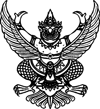   ตามที่ มหาวิทยาลัยเทคโนโลยีราชมงคลธัญบุรี ได้มีโครงการ ซื้อน้ำมันดีเซล จำนวน ๑,๐๐๐ ลิตร (สวส.) โดยวิธีเฉพาะเจาะจง  นั้น
               น้ำมันดีเซล จำนวน ๑,๐๐๐ ลิตร ผู้ได้รับการคัดเลือก ได้แก่ บริษัท ปตท.บริหารธุรกิจค้าปลีก จำกัด โดยเสนอราคา เป็นเงินทั้งสิ้น ๒๕,๐๐๐.๐๐ บาท (สองหมื่นห้าพันบาทถ้วน) รวมภาษีมูลค่าเพิ่มและภาษีอื่น ค่าขนส่ง ค่าจดทะเบียน และค่าใช้จ่ายอื่นๆ ทั้งปวง  ประกาศ ณ วันที่  ๑๖ มีนาคม พ.ศ. ๒๕๖๓(นายนิติ วิทยาวิโรจน์)ผู้อำนวยการสำนักวิทยบริการและเทคโนโลยีสารสนเทศปฎิบัติราชการแทนอธิการบดีมหาวิทยาลัยเทคโนโลยีราชมงคลธัญบุรี